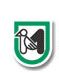 R.M. - P.F. TURISMOR.M. - P.F. TURISMOR.M. - P.F. TURISMOR.M. - P.F. TURISMOR.M. - P.F. TURISMOR.M. - P.F. TURISMOR.M. - P.F. TURISMOR.M. - P.F. TURISMOALLEGATO  AALLEGATO  ANUM DOMANDANUM DOMANDAPUNTEGGIOP. IVA/CODICE FISCALERAGIONE SOCIALEINDIRIZZOCOMUNE SEDESPESA AMMESSACONTRIBUTO AMMESSO140521405285,00004254970405ONLYMOSO POWER S.R.L.VIA RAFFAELLO 1 47841 CATTOLICA (RN)CATTOLICA€ 1.402.349,65€ 200.000,00131521315285,00000207190422SUMMERLAND S.R.L.VIA PODESTI 236 60019 SENIGALLIA (AN)SENIGALLIA€ 421.118,91€ 199.980,56140801408085,00002076700414FANOIMMOBILIARE SRLVIA ROMA 87 61032 FANO (PU)FANO€ 214.625,04€ 103.001,83139951399584,00002323420428GESTIONI COMMERCIALI S.R.L.VIA ADRIATICA 16 KM 318 600 28 60022 CASTELFIDARDO (AN)CASTELFIDARDO€ 252.888,50€ 114.325,25141861418683,00001907640443HOTEL VILLA CORALLO S.R.L.VIALE EUROPA N.50 63039 SAN BENEDETTO DEL TRONTO (AP)SAN BENEDETTO DEL TRONTO€ 659.569,94€ 200.000,00142461424683,00000324700426FI.BA. S.R.L.LOCALITA' PONTEBOVESECCO S N C 60040 GENGA (AN)GENGA€ 200.000,00€ 93.094,99139131391383,00002472170410TRE EMME G SRLVIA FAA' DI BRUNO 15 61032 FANO (PU)FANO€ 223.152,68€ 99.607,67135361353683,00000428650444MIRAMARE S.R.L.VIA APRUTINA C DA S BIAGIO SCN 63824 ALTIDONA (FM)ALTIDONA€ 479.508,00€ 200.000,00136831368383,00001273060440SERVICE DI PACINI SABINA E C. SASVIA GIUSEPPE VERDI 26 63822 PORTO SAN GIORGIO (FM)PORTO SAN GIORGIO€ 2.375.329,85€ 200.000,00141151411583,00001277410443HOTEL VILLA ANIANA S.N.C. DI SCIPIONE FRANCESCO & SACCHI FRANCOCONTRADA SAN PIETRO 25 63061 MASSIGNANO (AP)MASSIGNANO€ 341.975,20€ 161.866,19140711407183,00002241390448HOTEL LA PACE DI DI EMIDIO GABRIELEVIALE G MARCONI N 26 63074 SAN BENEDETTO DEL TRONTO (AP)SAN BENEDETTO DEL TRONTO€ 749.665,23€ 200.000,00141501415083,000012350104424B COMPANY S.R.L.VIA GUIDO ROSSA 1 63833 MONTEGIORGIO (FM)MONTEGIORGIO€ 2.515.282,27€ 190.218,01141521415283,00002114550417MANCINI ALESSANDRO MARIAVIALE CANTE 43 61040 MONTE PORZIO (PU)MONTE PORZIO€ 228.444,58€ 103.082,40142341423483,00002769450426NEW HOTEL SENIGALLIA S.R.L.VIA NICOLA ABBAGNANO 12 60019 SENIGALLIA (AN)SENIGALLIA€ 547.390,20€ 186.656,08142201422083,00002338150440COUNTRY HOUSE CASA DA ANGELO DI AURELIANO VIRGILIVIA SAN GIACOMO 63 63066 GROTTAMMARE (AP)GROTTAMMARE€ 420.364,48€ 200.000,00140041400481,00001369080419ELEN SRLSTRADA NAZ ADRIATICA SUD 259 61032 FANO (PU)FANO€ 519.823,50€ 191.536,07137101371081,00002505070413MONTE CATRIA COTALINE 1400 S.A.S. DI ORADEI MICHELE & C.CUPA DELLE COTALINE SN 61040 FRONTONE (PU)FRONTONE€ 323.437,38€ 158.968,70142481424881,00001295170425MORGANTI S.N.C. DI MORGANTI ANDREA & C.VIA G MAMELI N 226 60019 SENIGALLIA (AN)SENIGALLIA€ 918.372,29€ 200.000,00137391373981,00001319490429VILLA SIRENA DI CREMONESI ROMANO E C. S.A.S.VIA DEL GOLFO 24 60026 NUMANA (AN)NUMANA€ 206.709,66€ 90.387,50142261422680,00001601750407EDI-GAB - MARIGNANESE DI BORDONI FELICE & C. S.A.S.VIA MARE, 9 61011 GABICCE MARE (PU)GABICCE MARE€ 860.163,65€ 200.000,00138851388580,00000931000426EREDI DI TRAVERSA FERDINANDO DI TRAVERSA IVO & C. - S.N.C.VIA DIRETTISSIMA DEL CONERO 1/3 60021 CAMERANO (AN)CAMERANO€ 475.966,62€ 200.000,00139301393080,00002188160440SO.GE.CAMP. SRLVIA G CAMPOFILONI 24 63900 FERMO (FM)FERMO€ 359.201,31€ 160.135,38140971409780,00002337000414VILLA CATTANI STUART SRLVIA TREBBIANTICO 67 61100 PESARO (PU)PESARO€ 397.654,25€ 174.559,61€ 3.827.420,24